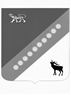                                                                      ГЛАВА РОЩИНСКОГО СЕЛЬСКОГО ПОСЕЛЕНИЯКРАСНОАРМЕЙСКОГО МУНИЦИПАЛЬНОГО РАЙОНА ПРИМОРСКОГО КРАЯ ПОСТАНОВЛЕНИЕ15 марта 2021 г.                                      с. Рощино                                             № 22	О проведении аукциона на право заключения договора безвозмездного пользования имуществом бытовой павильон (автокассы) с. Рощино      В соответствии с Приказом Федеральной антимонопольной службы от 10 февраля 2010 г. № 67 «О порядке проведения конкурсов или аукционов на право заключения договоров аренды, договоров безвозмездного пользования, договоров доверительного управления имуществом, иных договоров, предусматривающих переход прав в отношении государственного или муниципального имущества, и перечне видов имущества, в отношении которого заключение указанных договоров может осуществляться путем проведения торгов в форме конкурса», Уставом Рощинского сельского поселения,  ПОСТАНОВЛЯЮ:1. Провести аукцион на право заключения договора безвозмездного пользования имуществом: - бытовой павильон (автокассы) с. Рощино         2.Утвердить аукционную документацию по проведению открытого аукциона на право заключения договора безвозмездного пользования  имущества (прилагается).         3.Разместить информационное сообщение о проведение аукциона на официальном сайте Российской Федерации в сети «Интернет» для размещения информации о проведении торгов.         4.Разместить настоящее постановление о проведение аукциона на официальном сайте администрации Рощинского сельского поселения в сети Интернет.         5. Контроль за исполнением настоящего постановления возложить на главного специалиста администрации В. Д. Дерика.Глава Рощинского сельского поселения                                                                                   Л. С. Шпак